Steps to Overcome Inevitable Client ConflictsMost PR practitioners will encounter conflicts with clients such as differing points of view regarding climate change, business taxation or labor policies, writes Matt Kucharski, APR. He suggests overcoming these challenges with scenario planning, updating conflict policies, developing a strategy review council and living by personal values.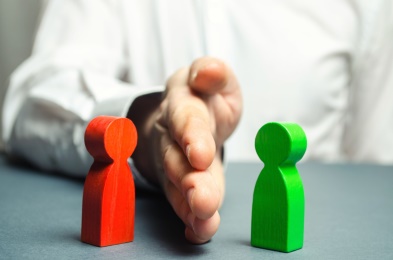 PRSAY 9.10.20http://prsay.prsa.org/2020/09/10/managing-conflicts-in-a-cancel-culture-environment/Image credit:https://static.prindonesia.co.id/upload/20200602040519conflict.jpg